Diachok Vitaliy AlexsandrovichExperience:Position applied for: CookDate of birth: 30.01.1980 (age: 37)Citizenship: UkraineResidence permit in Ukraine: YesCountry of residence: UkraineCity of residence: IzmailPermanent address: Kafedralna str 31/3Contact Tel. No: +38 (098) 118-95-94E-Mail: vitala-liberty@mail.ruSkype: vitala-libertyU.S. visa: Yes. Expiration date 26.08.2020E.U. visa: NoUkrainian biometric international passport: Not specifiedDate available from: 01.12.2017English knowledge: ModerateMinimum salary: 1900 $ per month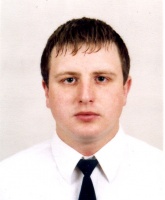 PositionFrom / ToVessel nameVessel typeDWTMEBHPFlagShipownerCrewingCook18.09.2015-07.05.2016Atlantic RunnerLo-Ro280009540-Atlantic Runner Navigation LTDASMCook29.04.2015-05.07.2015Atlantic NyalaLo-Ro280009540-VallettaAtlantic Transport Navigation LTDBaltic MercurCook04.08.2014-12.03.2015Atlantic RunnerLo-Ro280009540-VallettaAtlantic Runner Navigation LTDASMCook20.11.2013-14.05.2014Atlantic ImpalaLo-Ro280009540-MaltaAtlantic Transport Navigation LTDASMCook21.12.2012-27.06.2013Atlantic RunnerLo-Ro280009540-MaltaAtlantic Runner Navigation LTDASMCook27.02.2012-28.09.2012Atlantic DreamLo-Ro280007600-MaltaAtlantic Project Shiping LimitedAsmCook31.07.2011-23.12.2011Atlantic ImpalaLo-Ro280009540-MaltaAtlantic Transport Navigation LTDBaltic MercurCook31.12.2010-30.05.2011Atlantic RunnerLo-Ro9540-MaltaAtlantic Runner Navigation LTDBaltic MercurCook17.03.2010-09.11.2010Atlantic ActionLo-Ro280009540-Limassol,CyprusElanio Shipping LTDLumarCook09.06.2009-11.01.2010New GeminiDeck Cargo60001765-MaltaNew Galaxy Shipmanagement LTDPrestig